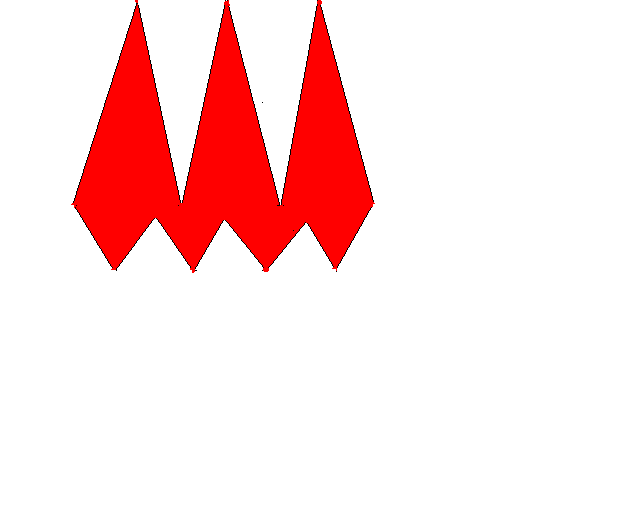 Addingham Cricket ClubWelcoming and Safeguarding children with a disabilityWe are committed to ensuring that our club is open, and accessible to all members of the community and that they are supported to achieve their potential in whatever involvement.This principle applies regardless of age, race, disability, ability, gender, religion, sexual orientation or background.Many children with disabilities or special needs can be welcomed with a sensible approach that involves talking to both the child and their parents about what their abilities are and whether they may need assistance.It may not be obvious at the time of registration that a child has a disability, other than written information supplied by parents.It is important that we make time, in private, to discuss with parents the needs of the child. This forms part of our welcoming approach for all children, including those with disabilitiesMarch 2014